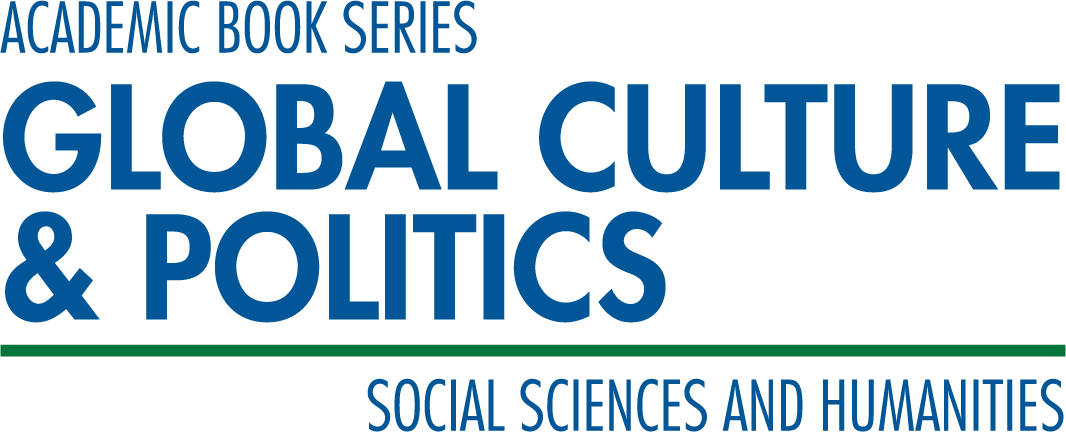 Is a collection co edited by UFRO University Press and University of Groningen Press (UGP).Evaluation Pattern for External Referees of BooksPrevious Note: The present Evaluation Standard fulfills the double purpose of incorporating the External Referee as standard in our publications and of guaranteeing the institutional recognition to them.General Comments (mandatory):Name and signature evaluator: Author/isStandardComplies withComplies withComplies withComplies withThe subject and purpose of the book is NOT exclusively divulgation or artistic creation, compilations of data or others, preparation of catalogs or inventories, edition or compilation of books, audiovisual productions, teaching texts or other analogous productions.Yes(no es exclusivamente)NoNoDoes not applyComments (optional):Comments (optional):Comments (optional):Comments (optional):Comments (optional):The work contains original ideas derived from the research. In this sense, both the quantitative, qualitative or mixed approaches; scientific reviews, comparative law, dogmatic analysis or other methods of research in social sciences are considered scientific production, as they contribute to the creation of new knowledge.YesNoNoDoes not applyComments (optional):Comments (optional):Comments (optional):Comments (optional):Comments (optional):The book has the required sections (according to their particular characteristics)YesNoNoDoes not applyComments (optional):Comments (optional):Comments (optional):Comments (optional):Comments (optional):The text presents information of the author(s), including academic degrees and institutional affiliation.YesNoNoDoes not applyComments (optional):Comments (optional):Comments (optional):Comments (optional):Comments (optional):The text explains the objectives treatedYesNoNoDoes not applyComments (optional):Comments (optional):Comments (optional):Comments (optional):Comments (optional):The text explains sufficiently the research method usedYesNoNoDoes not applyComments (optional):Comments (optional):Comments (optional):Comments (optional):Comments (optional):The text analyzes the information and/or results obtained.YesNoNoDoes not applyComments (optional):Comments (optional):Comments (optional):Comments (optional):Comments (optional):The text establishes a relevant theoretical frameworkYesNoNoDoes not applyComments (optional):Comments (optional):Comments (optional):Comments (optional):Comments (optional):The text shows an adequate quality in terms of writing, clarity of ideas and coherence in the formal and content structure.YesNoNoDoes not applyComments (optional):Comments (optional):Comments (optional):Comments (optional):Comments (optional):The treatment of the theme and the development of ideas IS original. YesNoDoes not applyDoes not applyComments (optional):Comments (optional):Comments (optional):Comments (optional):Comments (optional):The work presented meets the ethical standards of scientific researchYesNoDoes not applyDoes not applyComments (optional):Comments (optional):Comments (optional):Comments (optional):Comments (optional):